ORAR ZI S18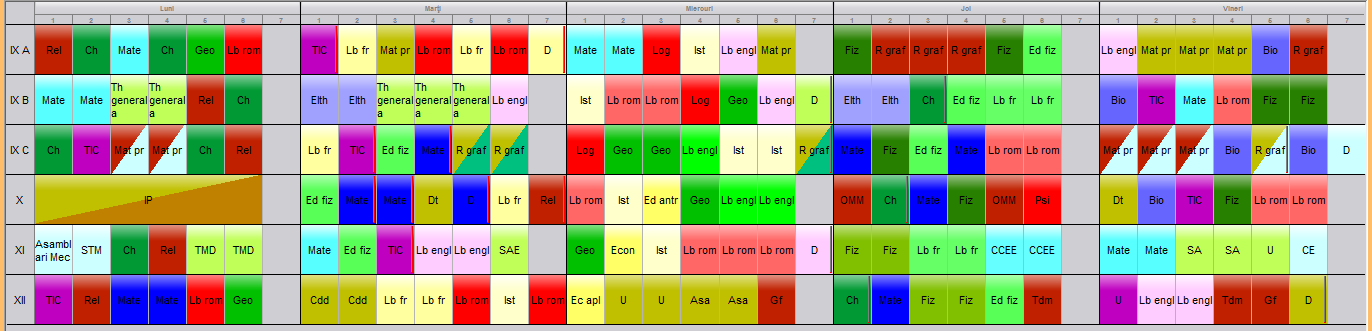 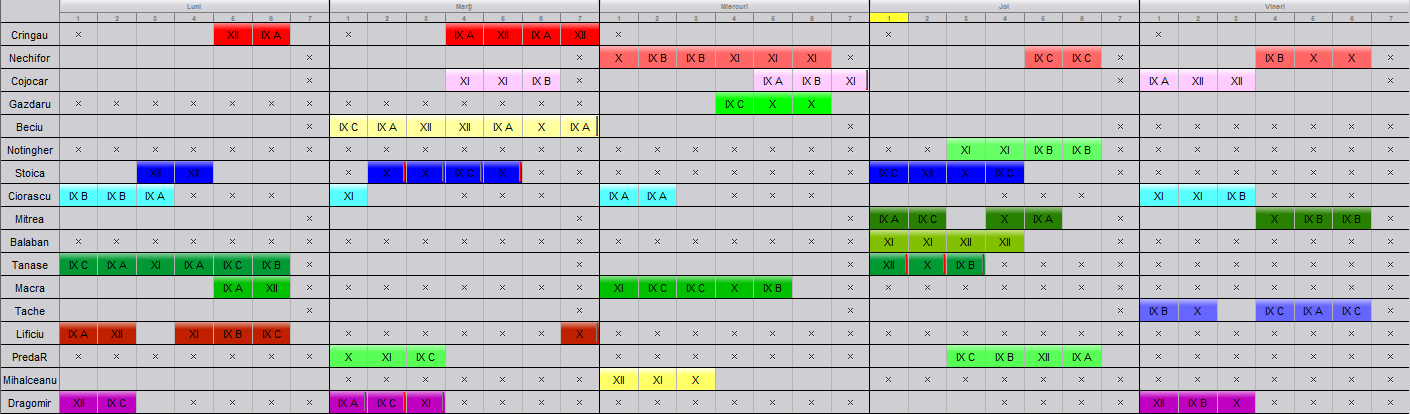 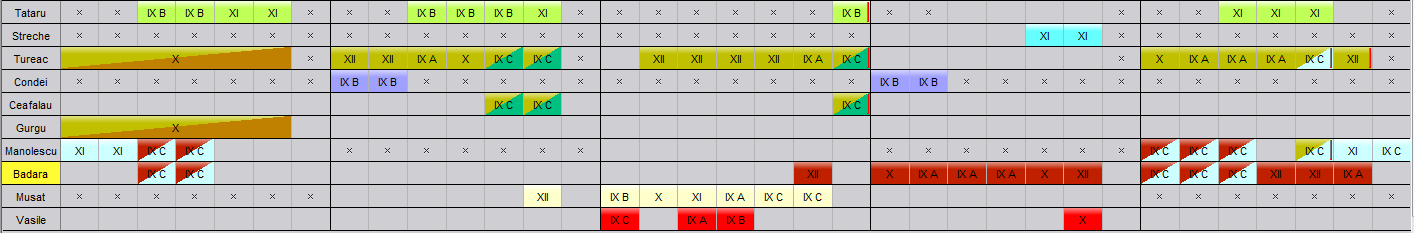 ORAR SERAL S18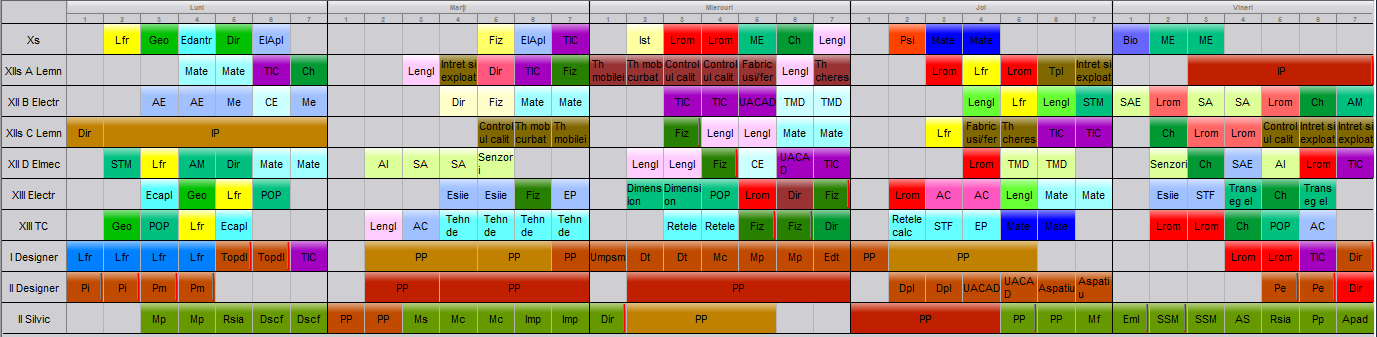 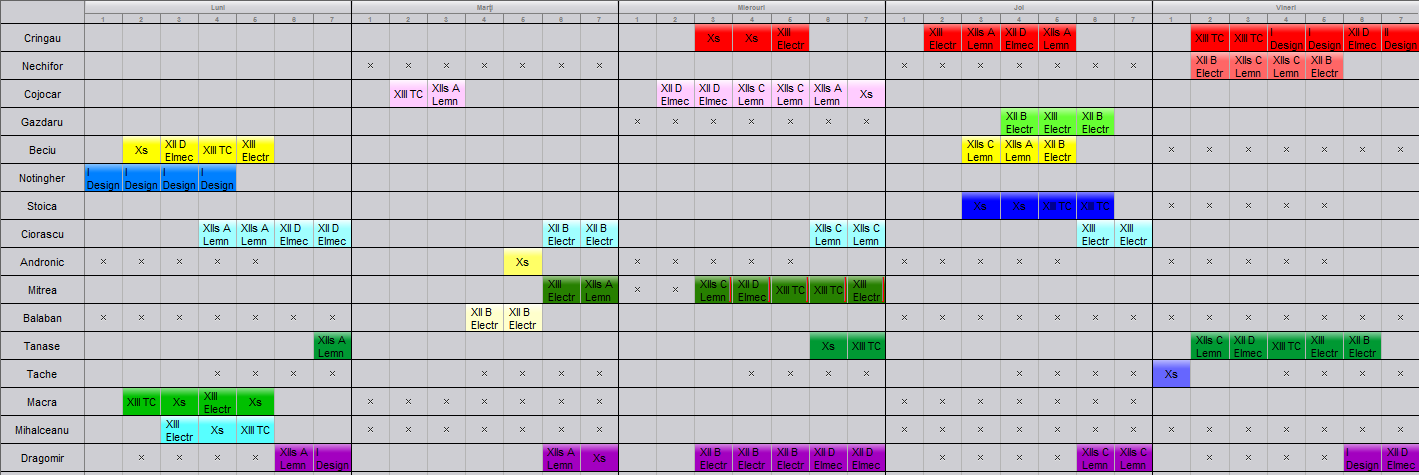 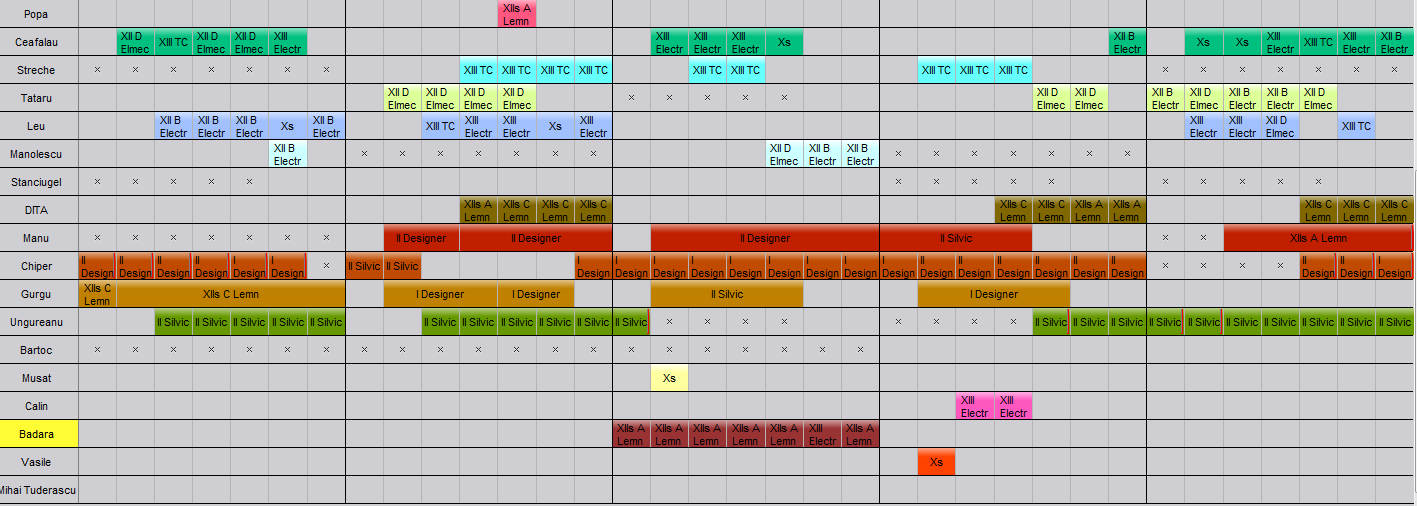 